PENGUMUMAN PELELANGAN SEDERHANA DENGAN PASCAKUALIFIKASINomor : Un.03/KS.01.7/1206/2014Panitia Pengadaan Barang/Jasa Jas Almamater  UIN Maulana Malik Ibrahim Malang akan melaksanakan Pelelangan Sederhana Pascakualifikasi untuk paket pekerjaan Jas Almamater  sebagai berikut :Paket PekerjaanNama Pekerjaan 	:	Jas Almamater  UIN Maulana Malik Ibrahim Malang Tahun Anggaran 2014Lingkup Pekerjaan	:	Pengadaan Barang Nilai HPS	:	Rp. 595.466.000,- (Lima Ratus Sembilan Puluh Lima Juta Empat Ratus Enam Puluh Enam Ribu Rupiah)Pendanaan	:	DIPA APBN UIN Maulana Malik Ibrahim Malang Tahun Anggaran 2014Persyaratan PesertaMemiliki SIUP yang sesuai dengan jenis pekerjaannya yang masih berlaku (konveksi, seragam, pakaian jadi, seragam pegawai, dan/atau perlengkapan pegawai);Memiliki TDP (Tanda Daftar Perusahaan);Memiliki PKP (Pengusaha Kena Pajak);memiliki keahlian, pengalaman, kemampuan teknis dan manajerial untuk menyediakan Barang/Jasa untuk pekerjaan yang sama/sejenis yaitu pada subbidang konveksi, seragam, pakaian jadi, seragam pegawai, dan/atau perlengkapan pegawai;pengalaman 3 tahun terakhir pengadaan dilingkungan pemerintah untuk pekerjaan yang sama/sejenis yaitu pada subbidang konveksi atau pakaian jadi, kecuali bagi Penyedia Barang/Jasa yang baru berdiri kurang dari 3 (tiga) tahun;tidak dalam pengawasan pengadilan, tidak pailit, kegiatan usahanya tidak sedang dihentikan dan/atau direksi yang bertindak untuk dan atas nama perusahaan tidak sedang dalam menjalani sanksi pidana, yang dibuktikan dengan surat pernyataan yang ditandatangani Penyedia Barang/Jasa;sebagai wajib pajak sudah memiliki Nomor Pokok Wajib Pajak (NPWP) dan telah memenuhi kewajiban perpajakan tahun terakhir (SPT Tahunan) serta memiliki laporan bulanan PPh Pasal 21, PPh Pasal 23 (bila ada transaksi), PPh Pasal 25/Pasal 29 dan PPN (bagi Pengusaha Kena Pajak) paling kurang 3 (tiga) bulan terakhir dalam tahun berjalan.secara hukum mempunyai kapasitas untuk mengikatkan diri pada Kontrak;tidak masuk dalam Daftar Hitam;memiliki alamat tetap dan jelas serta dapat dijangkau dengan jasa pengiriman;menandatangani Pakta Integritas.Dalam hal penyedia jasa akan melaksanakan kemitraan, wajib mempunyai perjanjian kerjasama operasi/kemitraan yang memuat persentase kemitraan dan perusahaan yang mewakili kemitraan;Tidak membuat pernyataan yang tidak benar tentang kompetensi dan kemampuan usaha yang dimilikinya;memiliki sumber daya manusia (tenaga teknis/tenaga terampil), modal, peralatan (jenis dan jumlah), dan fasilitas lain yang diperlukan dalam Pengadaan Barang/Jasa pada subbidang konveksi atau pakaian jadi (sesuai dengan yang tercantum di LDP);Pelaksanaan PengadaanPengadaan ini dilaksanakan secara elektronik, dengan mengakses aplikasi SistemPengadaan Secara Elektronik (SPSE) pada alamatwebsite LPSE : http://lpse.kemenag.go.idJadwal Pelaksanaan Pengadaan: Dapat dilihat pada websiteLPSE.Dokumen Pengadaan diunduh/didownload dalam bentuk softcopy melalui aplikasi SPSEDemikian disampaikan untuk diketahui.Malang, 28 Maret 2014ttdPanitia Pengadaan Barang dan Jasa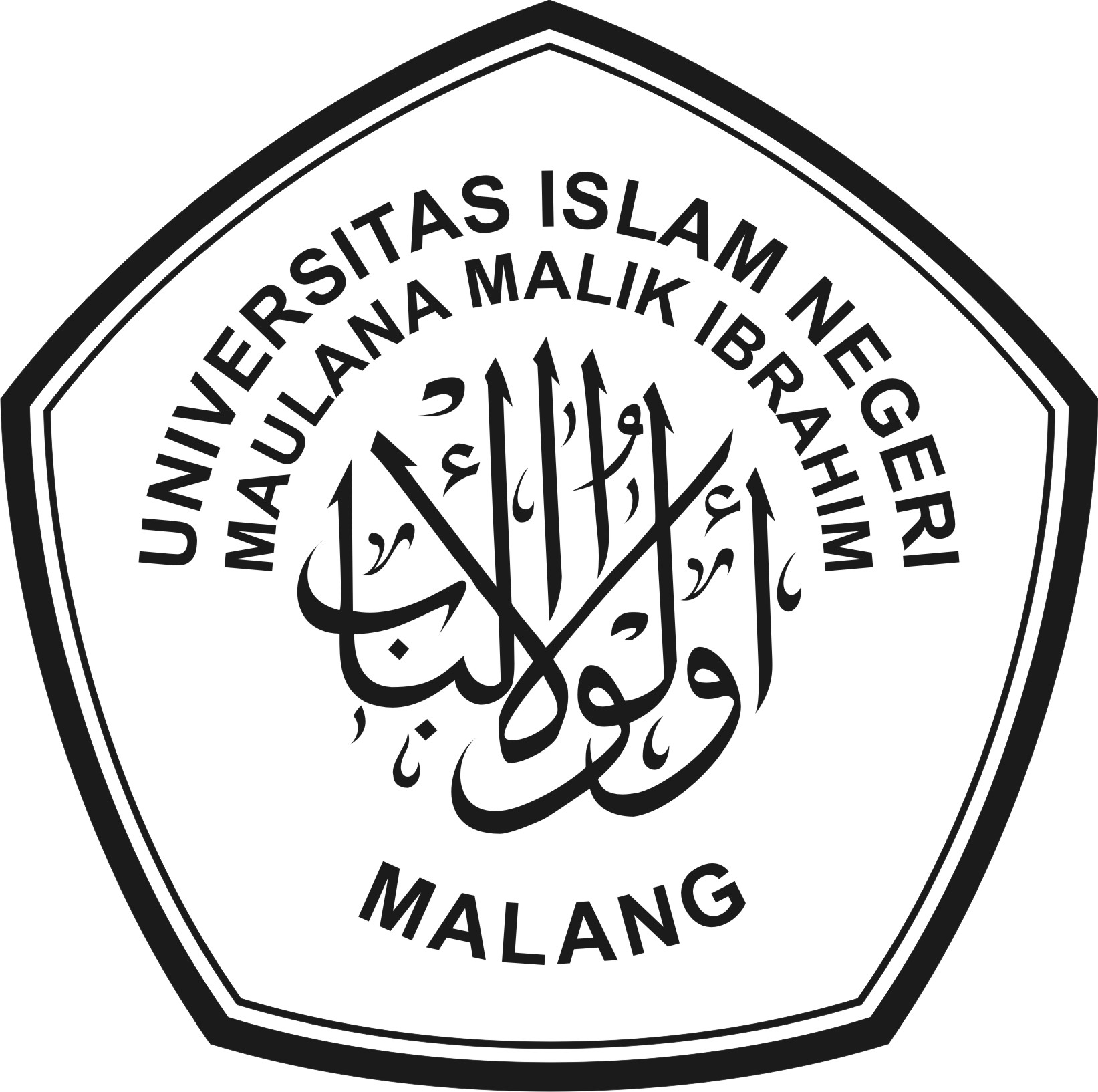 KEMENTERIAN AGAMAUNIVERSITAS ISLAM NEGERI MAULANA MALIK IBRAHIM MALANGJalan Gajayana 50, Malang 65144 Telepon (0341) 551354 Faksimile (0341) 572533Website: www.uin-malang.ac.id E-mail: info@uin-malang.ac.id